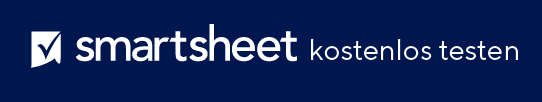 VORLAGE FÜR DIE SELBSTBEURTEILUNG DER MITARBEITERFÄHIGKEITEN                           HAFTUNGSAUSSCHLUSSAlle von Smartsheet auf der Website aufgeführten Artikel, Vorlagen oder Informationen dienen lediglich als Referenz. Wir versuchen, die Informationen stets zu aktualisieren und zu korrigieren. Wir geben jedoch, weder ausdrücklich noch stillschweigend, keine Zusicherungen oder Garantien jeglicher Art über die Vollständigkeit, Genauigkeit, Zuverlässigkeit, Eignung oder Verfügbarkeit in Bezug auf die Website oder die auf der Website enthaltenen Informationen, Artikel, Vorlagen oder zugehörigen Grafiken. Jegliches Vertrauen, das Sie in solche Informationen setzen, ist aus eigener Verantwortung.NAMEABTEILUNG/EINHEITJOB/POSITIONSELBSTBEURTEILUNGSBEREICHEStimme voll zuStimme eher nicht zuStimme nicht zuANMERKUNGENJobspezifisches Wissen 
Ich verfüge über die erforderliche Fachkenntnis, Erfahrung und den Hintergrund und kann dies anwenden, um solide Ergebnisse zu erzielen. Ich arbeite effektiv und effizient.Jobspezifische Fähigkeiten
Ich weise die erforderliche Fähigkeit und Kompetenz auf, um meine Aufgaben zu erledigen.KOMPETENZENKOMPETENZENKOMPETENZENKOMPETENZENKOMPETENZENAnpassungsfähigkeit 
Ich bin flexibel und offen für neue Ideen und Ansätze. Hinsichtlich der sich ändernden Anforderungen meines Jobs passe ich mich einfach an Pläne, Ziele, Aktionen und Prioritäten an.Zusammenarbeit
Ich pflege positive Beziehungen. Ich bin bereit, von anderen zu lernen. Kommunikation 
Ich drücke meine Gedanken klar und respektvoll aus. Ich verfüge über effektive Zuhörfähigkeiten.Ergebnisse 
Ich ermittle Ziele, die mit der strategischen Richtung des Unternehmens übereinstimmen und erziele entsprechend Ergebnisse. Ich überwinde erhebliche Schwierigkeiten, um diese Ziele zu erreichen. Initiative 
Ich kann ohne explizite Anweisungen Bedürfnisse voraussehen, Probleme lösen und Maßnahmen ergreifen. Ich ergreife die Initiative, um bei der Arbeit neue Herausforderungen zu entdecken und Veranstaltungen zu gestalten, die den Erfolg des Unternehmens vorantreiben.Entwicklung 
Ich möchte 
mein Wissen und meine Fähigkeiten verbessern. Wachstum
Ich bemühe mich proaktiv, Bereiche für die Selbstentwicklung zu identifizieren. Bitte geben Sie uns weitere Überlegungen oder Details zur Beurteilung Ihrer Fähigkeiten an. Bitte geben Sie uns weitere Überlegungen oder Details zur Beurteilung Ihrer Fähigkeiten an. Bitte geben Sie uns weitere Überlegungen oder Details zur Beurteilung Ihrer Fähigkeiten an. Bitte geben Sie uns weitere Überlegungen oder Details zur Beurteilung Ihrer Fähigkeiten an. Bitte geben Sie uns weitere Überlegungen oder Details zur Beurteilung Ihrer Fähigkeiten an. 